ПРАВИТЕЛЬСТВО ВОРОНЕЖСКОЙ ОБЛАСТИПОСТАНОВЛЕНИЕот 12 апреля 2023 г. N 259ОБ УТВЕРЖДЕНИИ ПОРЯДКА ПРЕДОСТАВЛЕНИЯ ГРАНТА В ФОРМЕСУБСИДИИ НА РАЗВИТИЕ ДЕЯТЕЛЬНОСТИ НЕГОСУДАРСТВЕННЫХОРГАНИЗАЦИЙ В СФЕРЕ ТЕАТРАЛЬНОГО ИСКУССТВАВОРОНЕЖСКОЙ ОБЛАСТИ В 2023 ГОДУВ соответствии со статьей 78.1 Бюджетного кодекса Российской Федерации, Постановлением Правительства Российской Федерации от 18.09.2020 N 1492 "Об общих требованиях к нормативным правовым актам, муниципальным правовым актам, регулирующим предоставление субсидий, в том числе грантов в форме субсидий, юридическим лицам, индивидуальным предпринимателям, а также физическим лицам - производителям товаров, работ, услуг, и о признании утратившими силу некоторых актов Правительства Российской Федерации и отдельных положений некоторых актов Правительства Российской Федерации", постановлением Правительства Воронежской области от 18.12.2013 N 1119 "Об утверждении государственной программы Воронежской области "Развитие культуры и туризма" Правительство Воронежской области постановляет:1. Утвердить Порядок предоставления гранта в форме субсидии на развитие деятельности негосударственных организаций в сфере театрального искусства Воронежской области в 2023 году согласно приложению к настоящему постановлению.2. Контроль за исполнением настоящего постановления возложить на заместителя председателя Правительства Воронежской области Мосолова О.Н.Губернатор Воронежской областиА.В.ГУСЕВПриложениеУтвержденпостановлениемПравительства Воронежской областиот 12.04.2023 N 259ПОРЯДОКПРЕДОСТАВЛЕНИЯ ГРАНТА В ФОРМЕ СУБСИДИИ НА РАЗВИТИЕДЕЯТЕЛЬНОСТИ НЕГОСУДАРСТВЕННЫХ ОРГАНИЗАЦИЙ В СФЕРЕТЕАТРАЛЬНОГО ИСКУССТВА ВОРОНЕЖСКОЙ ОБЛАСТИ В 2023 ГОДУ1. Общие положения1.1. Настоящий Порядок предоставления гранта в форме субсидии на развитие деятельности негосударственных организаций в сфере театрального искусства Воронежской области в 2023 году (далее - Порядок) устанавливает общие положения о предоставлении гранта в форме субсидии (далее - грант), порядок проведения отбора получателя гранта для его предоставления, требования об осуществлении контроля (мониторинга) за соблюдением условий и порядка предоставления гранта, а также ответственности за их нарушение.1.2. Целью предоставления гранта является финансовое обеспечение затрат некоммерческой организации, осуществляющей деятельность в сфере театрального искусства на территории Воронежской области (далее - некоммерческая организация, участник конкурса), на реализацию творческого проекта по направлению, указанному в подпункте 1 пункта 3.3 настоящего Порядка (далее - творческий проект), разработанного некоммерческой организацией, в рамках реализации комплекса процессных мероприятий 2.5 "Поддержка творческих инициатив населения, а также выдающихся деятелей, организаций в сфере культуры, творческих союзов, в том числе социально ориентированных некоммерческих организаций" подпрограммы 2 "Вовлечение граждан в деятельность в сфере культуры" государственной программы Воронежской области "Развитие культуры и туризма", утвержденной постановлением Правительства Воронежской области от 18.12.2013 N 1119.1.3. Исполнительным органом Воронежской области, осуществляющим функции главного распорядителя бюджетных средств, до которого в соответствии с бюджетным законодательством Российской Федерации как получателя бюджетных средств доведены в установленном порядке лимиты бюджетных обязательств на предоставление гранта, является департамент культуры Воронежской области (далее - Департамент).Предоставление гранта осуществляется в соответствии со сводной бюджетной росписью в пределах бюджетных ассигнований, предусмотренных законом Воронежской области об областном бюджете на соответствующий финансовый год и на плановый период.1.4. Право на получение гранта имеет одна некоммерческая организация, победившая в конкурсном отборе на предоставление гранта в форме субсидии на развитие деятельности негосударственных организаций в сфере театрального искусства Воронежской области (далее - конкурс) и соответствующая следующим требованиям:1) некоммерческая организация не является государственным или муниципальным учреждением;2) некоммерческая организация зарегистрирована в установленном федеральным законодательством порядке на территории Воронежской области и осуществляет в соответствии со своими учредительными документами в качестве основного или дополнительного вида деятельности деятельность в области исполнительских искусств;3) некоммерческая организация имеет на праве собственности либо на основании договора аренды (безвозмездного пользования) недвижимое имущество с наличием сценической площадки и зрительного зала свыше 300 мест;4) на 1-е число месяца, предшествующего месяцу, в котором планируется проведение конкурса:а) у некоммерческой организации должна отсутствовать просроченная задолженность по возврату в бюджет Воронежской области субсидий, бюджетных инвестиций, предоставленных в том числе в соответствии с иными правовыми актами, а также иная просроченная (неурегулированная) задолженность по денежным обязательствам перед Воронежской областью;б) некоммерческая организация не находится в процессе реорганизации (за исключением реорганизации в форме присоединения к юридическому лицу, являющемуся участником конкурса, другого юридического лица), ликвидации, в отношении нее не введена процедура банкротства, деятельность некоммерческой организации не приостановлена в порядке, предусмотренном законодательством Российской Федерации;в) в реестре дисквалифицированных лиц отсутствуют сведения о дисквалифицированных руководителе, членах коллегиального исполнительного органа, лице, исполняющем функции единоличного исполнительного органа, или главном бухгалтере участника конкурса, являющегося юридическим лицом, об индивидуальном предпринимателе и о физическом лице - производителе товаров, работ, услуг, являющихся участниками конкурса;г) некоммерческая организация не должна являться иностранным юридическим лицом, в том числе местом регистрации которого являются государство или территория, включенные в утверждаемый Министерством финансов Российской Федерации перечень государств и территорий, используемых для промежуточного (офшорного) владения активами в Российской Федерации (далее - офшорные компании), а также российским юридическим лицом, в уставном (складочном) капитале которого доля прямого или косвенного (через третьих лиц) участия офшорных компаний в совокупности превышает 25 процентов (если иное не предусмотрено законодательством Российской Федерации). При расчете доли участия офшорных компаний в капитале российских юридических лиц не учитывается прямое и (или) косвенное участие офшорных компаний в капитале публичных акционерных обществ (в том числе со статусом международной компании), акции которых обращаются на организованных торгах в Российской Федерации, а также косвенное участие таких офшорных компаний в капитале других российских юридических лиц, реализованное через участие в капитале указанных публичных акционерных обществ;д) некоммерческая организация не должна получать средства из бюджета Воронежской области на основании иных нормативных правовых актов Воронежской области на цель, установленную пунктом 1.2 настоящего Порядка;е) некоммерческая организация не должна находиться в перечне организаций и физических лиц, в отношении которых имеются сведения об их причастности к экстремистской деятельности или терроризму, либо в перечне организаций и физических лиц, в отношении которых имеются сведения об их причастности к распространению оружия массового уничтожения.1.5. На дату формирования справки об исполнении налогоплательщиком (плательщиком сбора, плательщиком страховых взносов, налоговым агентом) обязанности по уплате налогов, сборов, страховых взносов, пеней, штрафов, процентов у некоммерческой организации должна отсутствовать неисполненная обязанность по уплате налогов, сборов, страховых взносов, пеней, штрафов, процентов, подлежащих уплате в соответствии с законодательством Российской Федерации о налогах и сборах.1.6. Способом проведения отбора некоммерческих организаций для предоставления гранта является конкурс.1.7. Информация о гранте размещается на едином портале бюджетной системы Российской Федерации в информационно-телекоммуникационной сети "Интернет" (далее - Единый портал) в разделе "Бюджет" не позднее 15-го рабочего дня, следующего за днем принятия закона Воронежской области об областном бюджете на финансовый год и на плановый период (закона Воронежской области о внесении изменений в закон Воронежской области об областном бюджете на финансовый год и на плановый период).Департамент направляет в департамент финансов Воронежской области сведения о гранте для предоставления их в Министерство финансов Российской Федерации для размещения на Едином портале.2. Порядок проведения отбора получателей грантадля предоставления гранта2.1. Объявление о проведении конкурса размещается Департаментом в информационной системе "Портал Воронежской области в сети Интернет" (https://www.govvrn.ru) на странице Департамента (далее - сайт Департамента) в срок не менее чем за два рабочих дня до дня начала приема заявок на участие в конкурсе с указанием:- сроков проведения конкурса (дата и время начала (окончания) приема заявок на участие в конкурсе), которые составляют 30 календарных дней, следующих за днем размещения объявления о проведении конкурса;- наименования, места нахождения, почтового адреса, адреса электронной почты Департамента;- результатов предоставления гранта, установленных пунктом 3.5 настоящего Порядка;- требований к участникам конкурса, установленных пунктами 1.4, 1.5 настоящего Порядка, и перечня документов, представляемых участниками конкурса для подтверждения их соответствия указанным требованиям;- порядка подачи заявок на участие в конкурсе и требований, предъявляемых к их форме и содержанию, в соответствии с пунктами 2.2, 3.1 настоящего Порядка;- порядка отзыва заявок на участие в конкурсе, порядка их возврата, порядка внесения изменений в заявки на участие в конкурсе в соответствии с пунктом 2.3 настоящего Порядка;- правил рассмотрения и оценки заявок на участие в конкурсе в соответствии с пунктами 2.4 - 2.12 настоящего Порядка;- порядка предоставления участникам конкурса разъяснений положений объявления о проведении конкурса, даты начала и окончания срока такого предоставления в соответствии с пунктом 2.3 настоящего Порядка;- срока, в течение которого участник конкурса, признанный победителем, должен подписать соглашение о предоставлении гранта (далее - Соглашение);- условия признания участника конкурса, признанного победителем, уклонившимся от заключения Соглашения в соответствии с пунктом 3.7 настоящего Порядка;- даты размещения результатов конкурса в информационно-телекоммуникационной сети "Интернет" на едином портале и на сайте Департамента, которая не может быть позднее 14-го календарного дня, следующего за днем определения победителя конкурса;- направления реализации творческого проекта, предусмотренного подпунктом 1 пункта 3.3 настоящего Порядка;- объема бюджетных средств, который будет распределен по результатам конкурса.Информация для размещения объявления о проведении конкурса направляется Департаментом в срок не позднее 1 рабочего дня с даты размещения указанного объявления в департамент финансов Воронежской области для предоставления ее в Министерство финансов Российской Федерации для размещения на Едином портале.2.2. Участник конкурса должен соответствовать требованиям, указанным в пунктах 1.4, 1.5 настоящего Порядка.Требования, предъявляемые к форме и содержанию заявок на участие в конкурсе, установлены настоящим пунктом и пунктом 3.1 настоящего Порядка.Некоммерческая организация вправе подать только одну заявку на участие в конкурсном отборе на предоставление гранта в форме субсидии на развитие деятельности негосударственных организаций в сфере театрального искусства Воронежской области по форме согласно приложению N 1 к настоящему Порядку (далее - заявка).2.3. Некоммерческая организация вправе в течение срока приема заявок:- внести изменения в поданную заявку путем повторного направления в Департамент заявки с приложением документов, указанных в пункте 3.1 настоящего Порядка;- отказаться от участия в конкурсе путем отзыва поданной заявки.Основанием для возврата заявки является поступление в течение срока проведения конкурса от некоммерческой организации в Департамент (не позднее дня определения победителя конкурса на получение гранта) обращения об отзыве заявки. Отозванные некоммерческой организацией заявки возвращаются Департаментом в течение 2 рабочих дней со дня поступления соответствующего обращения в Департамент.Некоммерческая организация в период срока подачи заявок вправе обратиться в Департамент с письменным заявлением о разъяснении положений объявления о проведении конкурса. Департамент направляет письменные разъяснения такой некоммерческой организации в течение 3 рабочих дней со дня регистрации заявления о разъяснении положений объявления о проведении конкурса.2.4. Ответственный сотрудник Департамента регистрирует поступившие заявки в журнале регистрации в день их поступления путем присвоения каждой заявке в порядке очередности их поступления порядкового номера, указания даты и времени приема заявки. Журнал регистрации заявок должен быть пронумерован, прошнурован и скреплен печатью.Датой и временем подачи заявки являются дата и время регистрации заявок, указанные в журнале регистрации заявок. При внесении изменений в поданную заявку датой и временем подачи заявки являются дата и время регистрации изменений, указанные в журнале регистрации заявок.2.5. В течение 10 календарных дней со дня окончания приема заявок Департамент проводит проверку на соответствие некоммерческой организации требованиям, установленным пунктами 1.4, 1.5 настоящего Порядка, условиям, определенным в пунктах 3.1, 3.3 настоящего Порядка, а также проверяет полноту (комплектность) документов, оформление заявки, представленной некоммерческой организацией, на соответствие требованиям и срокам представления заявки, установленным в объявлении о проведении конкурса, достоверность представленной некоммерческой организацией информации.По результатам проверки Департамент принимает решение о допуске к участию в конкурсе либо при наличии оснований, предусмотренных пунктом 2.6 настоящего Порядка, об отклонении заявки с указанием причины отказа.2.6. Основаниями для отклонения некоммерческой организации в участии в конкурсе являются:- несоответствие участника конкурса требованиям, указанным в пунктах 1.4, 1.5 настоящего Порядка;- несоответствие представленных участником конкурса заявок и документов требованиям к заявкам участников конкурса;- недостоверность представленной участником конкурса информации, в том числе информации о месте нахождения и адресе юридического лица;- подача участником конкурса заявки после даты и (или) времени, определенных для подачи заявок;- направление, по которому творческий проект планируется к реализации, не соответствует подпункту 1 пункта 3.3 настоящего Порядка.2.7. В течение 1 рабочего дня со дня принятия решения о допуске к участию в конкурсе либо об отклонении заявки Департамент размещает на Едином портале и сайте Департамента:информацию о дате, времени и месте проведения рассмотрения заявок;информацию об участниках конкурса, заявки которых были рассмотрены;информацию об участниках конкурса, заявки которых были отклонены, с указанием причин их отклонения, в том числе положений объявления о проведении конкурса, которым не соответствуют такие заявки.Информация для размещения результатов рассмотрения заявок направляется Департаментом в срок не позднее 2 рабочих дней с даты принятия решения в департамент финансов Воронежской области для предоставления ее в Министерство финансов Российской Федерации для размещения на Едином портале.2.8. С целью проведения конкурса Департаментом создается конкурсная комиссия по присуждению гранта в форме субсидии на развитие деятельности негосударственных организаций в сфере театрального искусства Воронежской области (далее - Комиссия), состав которой утверждается приказом Департамента.Комиссия создается в составе не менее 7 человек. Число членов Комиссии должно быть нечетным.Членами Комиссии могут быть представители государственных и муниципальных учреждений, общественных организаций и объединений, осуществляющих деятельность в сфере культуры и искусства, образовательных и научных организаций, обладающие достаточными познаниями в сфере культуры и искусства, а также сотрудники Департамента. В состав Комиссии включаются в том числе члены общественных советов при исполнительных органах государственной власти Воронежской области.Организационное обеспечение деятельности Комиссии осуществляет Департамент.2.9. Принятие решений Комиссии осуществляется на ее заседании.Заседание Комиссии правомочно в случае, если на нем присутствует не менее двух третей ее членов.Решение Комиссии принимается большинством голосов от числа присутствующих на заседании членов Комиссии.Решение Комиссии оформляется протоколом.2.10. Комиссия осуществляет рассмотрение и анализ заявок на соответствие требованиям, установленным настоящим Порядком, не позднее 5 рабочих дней, следующих за днем решения о допуске к участию в конкурсе.2.11. Поступившие заявки рассматриваются с выставлением баллов по следующим оценочным критериям:- актуальность и значимость творческого проекта (не более 25 баллов);- потенциал использованных новаторских приемов (не более 25 баллов);- потенциал использованных методов художественной реализации творческого проекта (не более 25 баллов);- эффективность творческого проекта (не более 25 баллов).По каждому из критериев заявки рассматриваются и оцениваются с присвоением баллов:- от 0 до 5 - творческий проект в малой степени соответствует данному критерию;- от 5 до 10 - творческий проект в средней степени соответствует данному критерию;- от 10 до 15 - творческий проект в значительной степени соответствует данному критерию;- от 15 до 25 - творческий проект полностью соответствует данному критерию.2.12. По результатам рассмотрения представленных заявок Комиссия своим решением формирует проект рейтинга некоммерческих организаций - участников конкурса (далее - рейтинг) в порядке убывания присвоенных им итоговых баллов от наибольшего к наименьшему. Творческие проекты, получившие больший итоговый балл, получают более высокую позицию в рейтинге. Итоговый балл определяется как сумма баллов по всем оценочным критериям, указанным в пункте 2.11 настоящего Порядка.В случае если по итогам оценки Комиссией несколько творческих проектов имеют одинаковое количество итоговых баллов, более высокое место в рейтинге получает творческий проект, заявка по которому была подана ранее.2.13. В течение 2 рабочих дней со дня получения протокола Комиссии Департамент рассматривает документы, присваивает баллы и принимает решение, которым утверждается рейтинг, а также победитель конкурса, с указанием наименования некоммерческой организации, ее основного государственного регистрационного номера и (или) идентификационного номера налогоплательщика, названия творческого проекта, на осуществление которого предоставляется грант, размера гранта (далее - результаты конкурса) либо решение об отказе в предоставлении гранта.Победителем конкурса признается некоммерческая организация, занявшая первое место в рейтинге (получившая наибольший итоговый балл).В случае отказа в предоставлении гранта Департамент направляет соответствующее уведомление об отказе в предоставлении гранта с указанием причины принятия соответствующего решения.2.14. В случае отсутствия заявок или в случае принятия решений об отклонении заявок или предоставлении гранта по всем поступившим заявкам конкурс признается несостоявшимся.В случае если на конкурс представлена только одна заявка, такая заявка рассматривается в порядке, установленном настоящим Порядком. Некоммерческая организация признается победителем, если ее итоговый балл не менее 50.2.15. Департамент размещает на Едином портале и на сайте Департамента информацию о результатах рассмотрения заявок:а) в течение 5 календарных дней со дня утверждения протокола Комиссии - протокол Комиссии и последовательность оценки заявок участников конкурса, присвоенные заявкам участников конкурса значения по каждому из предусмотренных оценочных критериев, принятое на основании результатов оценки указанных заявок решение о присвоении таким заявкам баллов и порядковых номеров;б) в течение 5 календарных дней со дня утверждения результатов конкурса:- дату, время и место оценки заявок;- приказ Департамента о результатах конкурса;- наименование победителя конкурса с указанием основного государственного регистрационного номера и (или) идентификационного номера налогоплательщика, названия и краткого описания творческого проекта, на осуществление которого предоставляется грант, и размера предоставляемого гранта;- информацию о заявках, в отношении которых принято решение об отказе в предоставлении гранта.Информация для размещения результатов рассмотрения заявок направляется Департаментом в срок не позднее 2 дней со дня утверждения результатов конкурса в департамент финансов Воронежской области для предоставления ее в Министерство финансов Российской Федерации для размещения на Едином портале.3. Условия и порядок предоставления гранта3.1. Для участия в конкурсе некоммерческая организация представляет в Департамент заявку с приложением следующих документов:- сопроводительного письма с описью прилагаемых документов с указанием их реквизитов и количества листов в двух экземплярах (первый экземпляр сопроводительного письма с отметкой должностного лица Департамента, принявшего документы, о дате приема остается у некоммерческой организации);- творческого проекта, на реализацию которого подается заявка, согласно приложению N 2 к настоящему Порядку;- копии устава некоммерческой организации с отметкой регистрирующего органа;- документа, подтверждающего полномочия руководителя некоммерческой организации (копию решения о назначении или об избрании), а в случае подписания заявки представителем некоммерческой организации, действующим на основании доверенности, также копии доверенности на осуществление соответствующих действий;- копии документа, подтверждающего право собственности, либо копии договора аренды (безвозмездного пользования) недвижимого имущества с наличием сценической площадки и зрительного зала.Творческий проект, а также копии документов, представляемых в составе заявки, заверяются руководителем некоммерческой организации (иным лицом, уполномоченным действовать от имени некоммерческой организации) и скрепляются печатью некоммерческой организации (при наличии).Если информация, включенная в состав заявки, содержит персональные данные, в состав заявки должно быть включено согласие субъектов этих данных на их обработку. В противном случае включение в состав заявки информации, содержащей персональные данные, не допускается.3.2. Некоммерческая организация вправе приложить к заявке следующие документы:- копию свидетельства о государственной регистрации юридического лица или листа записи Единого государственного реестра юридических лиц;- копию свидетельства о постановке на налоговый учет;- копию выписки из Единого государственного реестра юридических лиц, выданной не ранее чем за 10 календарных дней до момента подачи заявки;- справку налогового органа об исполнении налогоплательщиком (плательщиком сбора, плательщиком страховых взносов, налоговым агентом) обязанности по уплате налогов, сборов, страховых взносов, пеней, штрафов, процентов (далее - справка). В случае непредставления участником отбора вышеуказанной справки Департамент запрашивает необходимую информацию самостоятельно посредством межведомственного взаимодействия, в том числе в электронной форме с использованием единой системы межведомственного электронного взаимодействия и подключаемых к ней региональных систем межведомственного электронного взаимодействия.Кроме документов, указанных в пункте 3.1 настоящего Порядка, некоммерческая организация может представить дополнительные документы и материалы о своей деятельности, которые, по ее мнению, могут быть учтены при оценке заявки.Некоммерческая организация несет ответственность за достоверность сведений, содержащихся в представленных документах.3.3. Условиями предоставления гранта являются:1) творческий проект в сфере театрального искусства планируется к реализации на территории Воронежской области по следующему направлению - создание и показ новых спектаклей. Некоммерческой организацией могут быть дополнительно проведены театральный фестиваль (фестивали), и (или) семинар (семинары), и (или) лаборатория (лаборатории), и (или) творческая встреча (встречи) и другие мероприятия художественно-творческого характера;2) средства гранта могут быть направлены на следующие виды расходов:- оплата труда работников некоммерческой организации, а также иных исполнителей, привлекаемых к реализации творческого проекта;- оплата авторского вознаграждения и гонораров творческим работникам, привлекаемым к реализации творческого проекта;- оплата договоров на право показа и исполнения произведений, а также на передачу прав использования аудиовизуальной продукции;- обеспечение условий по приему и направлению участников творческого проекта, включая наем жилого помещения, проезд, питание, выездные документы;- обеспечение условий по транспортировке декораций, музыкальных инструментов и костюмов;- оплата расходов на рекламно-информационное обеспечение (включая изготовление информационно-методических, рекламных, текстовых материалов, фото- и видеоматериалов, размещение соответствующих материалов в средствах массовой информации);- оплата работ (услуг) по обеспечению творческого проекта декорациями, сценическими, экспозиционными и другими конструкциями (включая приобретение, аренду, изготовление, монтаж (демонтаж), доставку и обслуживание);- оплата работ (услуг) по обеспечению творческого проекта реквизитом, бутафорией, гримом, постижерскими изделиями, театральными куклами, сценическими костюмами (в том числе головными уборами и обувью) (включая приобретение, аренду и изготовление);- арендная плата за пользование имуществом, в том числе оплата аренды помещений и сценических площадок для реализации творческого проекта;- оплата расходов на содержание арендуемых помещений и сценических площадок, в том числе расходов на коммунальные услуги;- приобретение и (или) аренда технического и технологического оборудования, не являющегося капитальным вложением (включая доставку, монтаж (демонтаж), погрузочно-разгрузочные работы и обслуживание), необходимого для осуществления творческого проекта (не более 30 процентов размера гранта в случае приобретения оборудования), и приобретение и (или) аренда музыкальных инструментов, необходимых для осуществления творческого проекта (не более 10 процентов размера гранта);- уплата налогов, сборов и иных обязательных платежей в порядке, установленном законодательством Российской Федерации;3) срок реализации творческого проекта не должен превышать 12 месяцев со дня предоставления гранта;4) согласие некоммерческой организации на публикацию (размещение) в информационно-телекоммуникационной сети "Интернет" информации о некоммерческой организации, о заявке, иной информации о некоммерческой организации, связанной с конкурсом;5) некоммерческой организации, а также иным юридическим лицам, получающим средства на основании договоров, заключенных с некоммерческой организацией, запрещается приобретение за счет полученного гранта иностранной валюты, за исключением операций, осуществляемых в соответствии с валютным законодательством Российской Федерации при закупке (поставке) высокотехнологичного импортного оборудования, сырья и комплектующих изделий;6) согласие некоммерческой организации и лиц, получающих средства на основании договоров (соглашений), заключенных с некоммерческой организацией (за исключением государственных (муниципальных) унитарных предприятий, хозяйственных товариществ и обществ с участием публично-правовых образований в их уставных (складочных) капиталах, а также коммерческих организаций с участием таких товариществ и обществ в их уставных (складочных) капиталах) в целях исполнения обязательств по Соглашению (далее - поставщики), на осуществление Департаментом проверок соблюдения ею порядка и условий предоставления гранта, в том числе в части достижения результатов его предоставления, а также проверок органами государственного финансового контроля в соответствии со статьями 268.1, 269.2 Бюджетного кодекса Российской Федерации;7) размер предоставляемого гранта некоммерческой организации - победителю конкурса составляет 5,0 млн рублей;8) некоммерческая организация не вправе получать несколько грантов или субсидий из областного бюджета на реализацию одного творческого проекта (части творческого проекта);9) некоммерческая организация обязуется не допускать образования неисполненной обязанности по уплате налогов, сборов, страховых взносов в течение всего периода получения гранта.3.4. Основаниями для отказа некоммерческой организации в предоставлении гранта являются:- несоответствие представленных некоммерческой организацией документов требованиям, определенным в соответствии с пунктами 2.2, 3.1 настоящего Порядка, или непредставление (представление не в полном объеме) указанных документов;- установление факта недостоверности представленной некоммерческой организацией информации;- невыполнение цели и условий предоставления гранта, установленных настоящим Порядком;- уклонение победителя конкурса от заключения Соглашения;- отказ победителя конкурса от получения гранта.3.5. Результатами предоставления гранта являются:1) творческий проект, реализованный в сроки, установленные в Соглашении;2) количество зрителей, посетивших публичные выступления в рамках реализации творческого проекта в течение срока его реализации, - свыше 2000 человек.Значения результатов предоставления гранта устанавливаются Департаментом в Соглашении.3.6. Департамент заключает с некоммерческой организацией - победителем конкурса Соглашение в соответствии с типовой формой, установленной департаментом финансов Воронежской области.Изменение Соглашения или при необходимости расторжение Соглашения осуществляется по соглашению сторон и оформляется в виде дополнительного соглашения к нему, являющегося его неотъемлемой частью, в соответствии с типовой формой, установленной департаментом финансов Воронежской области.Соглашением (дополнительным соглашением) не могут быть изменены условия творческого проекта, на основании которых формировался рейтинг в соответствии с балльной шкалой критериев конкурса.3.7. Не позднее 5 рабочих дней после размещения на едином портале результата конкурса Департамент направляет победителю конкурса проект Соглашения для подписания.Письменное извещение направляется любым доступным способом, обеспечивающим установление (фиксацию) факта получения проекта Соглашения (почтовое отправление с уведомлением, электронная почта, нарочным).Победитель конкурса в течение 10 рабочих дней со дня получения проекта Соглашения подписывает и представляет его в Департамент.В случае непредставления в Департамент подписанного Соглашения в указанный срок победитель конкурса считается уклонившимся от заключения Соглашения.3.8. Перечисление гранта в форме субсидий осуществляется Департаментом в соответствии с заключенным Соглашением и с учетом положений, установленных бюджетным законодательством Российской Федерации.3.9. Предоставленный грант должен быть использован получателем гранта в срок, предусмотренный Соглашением.3.10. В случае нарушения некоммерческой организацией условий предоставления гранта Департамент направляет некоммерческой организации требование о возврате гранта. Грант подлежит возврату некоммерческой организацией в сроки, установленные пунктом 5.4 настоящего Порядка.При нарушении срока возврата гранта Департамент принимает меры по взысканию указанных средств в областной бюджет в установленном законодательством порядке.3.11. Неиспользованный остаток гранта подлежит возврату в областной бюджет не позднее 10 календарных дней после даты окончания реализации творческого проекта или срока реализации творческого проекта, указанного в Соглашении, в зависимости от того, что наступит ранее.4. Требования к отчетности4.1. Некоммерческая организация - получатель гранта представляет в Департамент отчет о достижении результатов предоставления гранта и отчет об осуществлении расходов, источником финансового обеспечения которых является грант (далее - отчет об осуществлении расходов), по форме, определенной типовой формой Соглашения, установленной департаментом финансов Воронежской области, в следующие сроки:- ежеквартально, до 30-го числа месяца, следующего за отчетным периодом;- за весь период реализации творческого проекта - не позднее 15 рабочих дней с даты окончания реализации творческого проекта.К отчету об осуществлении расходов прилагаются следующие документы:- составленная в свободной форме пояснительная записка, которая содержит информацию об осуществлении расходов, источником финансового обеспечения которых является грант, о результатах реализации творческого проекта за отчетный период, о проведенных мероприятиях, достигнутых результатах;- заверенные руководителем некоммерческой организации копии договоров, первичных финансовых документов, подтверждающих расходы, понесенные при реализации творческого проекта;- информация об отсутствии задолженности по уплате налогов, сборов, страховых взносов в течение всего периода получения гранта;- иные документы, связанные с предоставлением гранта, по инициативе некоммерческой организации.Отчет об осуществлении расходов должен быть оформлен на бумажном носителе, прошит и пронумерован, подписан руководителем некоммерческой организации и скреплен печатью (при наличии).4.2. По итогам рассмотрения отчета об осуществлении расходов Департамент вправе предложить некоммерческой организации представить дополнительные документы, подтверждающие расходование гранта в целях реализации творческого проекта. Такие документы могут быть представлены в течение 10 дней с даты получения уведомления Департамента.В случае если по результатам рассмотрения отчета об осуществлении расходов выявлено наличие неиспользованного остатка гранта, Департамент в течение 60 дней с даты получения отчета об осуществлении расходов направляет некоммерческой организации уведомление, содержащее расчет подлежащего возврату остатка гранта.Возврат остатка гранта осуществляется в течение 10 рабочих дней с даты получения уведомления. В случае невозврата остатка гранта в указанный срок Департамент принимает меры по взысканию подлежащего возврату остатка гранта в областной бюджет в судебном порядке.4.3. Департамент вправе устанавливать в Соглашении сроки и формы представления некоммерческой организацией дополнительной отчетности.4.4. Получатель гранта несет ответственность за достоверность данных, отражаемых в отчетах и документах, прилагаемых к ним, в соответствии с законодательством Российской Федерации.5. Требования об осуществлении контроля (мониторинга)за соблюдением условий и порядка предоставления грантаи ответственности за их нарушение5.1. Некоммерческие организации обязаны использовать грант на цель, указанную в пункте 1.2 настоящего Порядка.5.2. Департамент обеспечивает целевой характер использования бюджетных средств и осуществляет контроль за целевым использованием гранта.Некоммерческая организация несет ответственность за целевое использование гранта, соблюдение условий и порядка его предоставления, а также за достоверность представленной в Департамент информации и отчетности.5.3. Департамент осуществляет проверку соблюдения получателем гранта порядка и условий предоставления гранта, в том числе в части достижения результата его предоставления, а органы государственного финансового контроля осуществляют проверки в соответствии со статьями 268.1, 269.2 Бюджетного кодекса Российской Федерации.5.4. В случае нарушения некоммерческой организацией условий, установленных при предоставлении гранта, выявленного в том числе по фактам проверок, проведенных Департаментом и органом государственного финансового контроля Воронежской области, Департамент направляет некоммерческой организации и (или) поставщику требование о возврате средств гранта и (или) средств, полученных на основании договоров, заключенных с некоммерческой организацией, в областной бюджет.Средства гранта и (или) средства, полученные на основании договоров, заключенных с некоммерческой организацией, подлежат возврату некоммерческой организацией и (или) поставщиком в областной бюджет:- на основании требования Департамента - в течение 30 календарных дней с даты получения требования;- на основании представления и (или) предписания органа государственного финансового контроля Воронежской области - в сроки, установленные в соответствии с бюджетным законодательством Российской Федерации.5.5. В случае если некоммерческой организацией не достигнуто значение результата предоставления гранта, установленное в Соглашении, грант подлежит возврату в областной бюджет в полном объеме.5.6. При нарушении срока возврата гранта некоммерческой организацией Департамент принимает меры по взысканию указанных средств в областной бюджет в установленном законодательством порядке.Приложение N 1к Порядкупредоставления гранта в форме субсидиина развитие деятельности негосударственныхорганизаций в сфере театрального искусстваВоронежской области в 2023 годуПриложение N 2к Порядкупредоставления гранта в форме субсидиина развитие деятельности негосударственныхорганизаций в сфере театрального искусстваВоронежской области в 2023 годуПроектТитульный лист:Наименование проектав сфере театрального искусстваНаименование и адрес некоммерческой организацииСтоимость проекта:Срок реализации проекта:Разделы проекта:1. Виды деятельности некоммерческой организации, специализация и история развития.2. Описание проекта, промежуточные и конечные результаты в рамках реализации проекта. Общий размер денежных средств, необходимых для реализации проекта. Наименования мероприятий, проведение которых необходимо для успешной реализации проекта. Социальная направленность проекта, значимость проекта для Воронежской области. Целевая группа участников (посетителей), их возраст, предполагаемое количество, социальный статус.3. Основная цель, задачи и концепция проекта.4. Перспективы развития проекта:4.1. Актуальность проекта.4.2. Использование разработок в проекте, механизмы и средства достижения результатов.4.3. Эффективность расходования финансовых средств, определение конкретных задач, на решение которых направлен проект, соотношение финансовых затрат и результата реализации проекта.4.4. Критерии оценки эффективности реализации проекта, количественные и качественные показатели.4.5. Срок реализации проекта.4.6. Информация о возможности распространения положительного опыта реализации проекта.4.7. Практическая значимость проекта.4.8. Перечень планируемых мероприятий.5. Календарный план. Перечень основных этапов реализации проекта и потребность в финансовых ресурсах для их реализации:6. Ожидаемые результаты реализации проекта, описание изменений, которые произойдут в результате реализации проекта по его завершении и в долгосрочной перспективе.7. Оценка эффективности проекта и рисков его реализации (финансовых, экономических, организационных).8. Смета расходов на реализацию проекта.9. Приложения: документы, подтверждающие и разъясняющие информацию, представленную в проекте (при необходимости).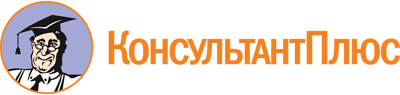 Постановление Правительства Воронежской обл. от 12.04.2023 N 259
"Об утверждении Порядка предоставления гранта в форме субсидии на развитие деятельности негосударственных организаций в сфере театрального искусства Воронежской области в 2023 году"Документ предоставлен КонсультантПлюс

www.consultant.ru

Дата сохранения: 12.06.2023
 ЗАЯВКАна участие в конкурсном отборе на предоставление гранта в формесубсидии на развитие деятельности негосударственных организаций в сферетеатрального искусства Воронежской области_____________________________________________________________(полное наименование юридического лица)(далее - организация) в лице ___________________________________________ЗАЯВКАна участие в конкурсном отборе на предоставление гранта в формесубсидии на развитие деятельности негосударственных организаций в сферетеатрального искусства Воронежской области_____________________________________________________________(полное наименование юридического лица)(далее - организация) в лице ___________________________________________ЗАЯВКАна участие в конкурсном отборе на предоставление гранта в формесубсидии на развитие деятельности негосударственных организаций в сферетеатрального искусства Воронежской области_____________________________________________________________(полное наименование юридического лица)(далее - организация) в лице ___________________________________________ЗАЯВКАна участие в конкурсном отборе на предоставление гранта в формесубсидии на развитие деятельности негосударственных организаций в сферетеатрального искусства Воронежской области_____________________________________________________________(полное наименование юридического лица)(далее - организация) в лице ___________________________________________ЗАЯВКАна участие в конкурсном отборе на предоставление гранта в формесубсидии на развитие деятельности негосударственных организаций в сферетеатрального искусства Воронежской области_____________________________________________________________(полное наименование юридического лица)(далее - организация) в лице ___________________________________________(Ф.И.О. руководителя (полностью))(Ф.И.О. руководителя (полностью))(Ф.И.О. руководителя (полностью))Дата внесения записи в ЕГРЮЛ о регистрации юридического лицаДата внесения записи в ЕГРЮЛ о регистрации юридического лицаДата внесения записи в ЕГРЮЛ о регистрации юридического лицаИННИННИННОГРНОГРНОГРНКППКППКППЮридический адресЮридический адресЮридический адресБанковские реквизиты:Наименование банка получателяКорреспондентский счетРасчетный счетБИКБанковские реквизиты:Наименование банка получателяКорреспондентский счетРасчетный счетБИКБанковские реквизиты:Наименование банка получателяКорреспондентский счетРасчетный счетБИККод (коды) по общероссийскому классификатору внешнеэкономической деятельности (ОКВЭД)Код (коды) по общероссийскому классификатору внешнеэкономической деятельности (ОКВЭД)Код (коды) по общероссийскому классификатору внешнеэкономической деятельности (ОКВЭД)ТелефонТелефонТелефонАдрес электронной почтыАдрес электронной почтыАдрес электронной почтынаправляет на рассмотрение пакет документов для участия в конкурсном отборе на предоставление гранта в форме субсидии на развитие деятельности негосударственных организаций в сфере театрального искусства Воронежской области.Настоящим подтверждаю, что организация соответствует требованиям, установленным пунктами 1.4, 1.5 Порядка предоставления гранта в форме субсидии на развитие деятельности негосударственных организаций в сфере театрального искусства Воронежской области в 2023 году (далее - Порядок).В соответствии с Порядком к заявлению прилагаются следующие документы:направляет на рассмотрение пакет документов для участия в конкурсном отборе на предоставление гранта в форме субсидии на развитие деятельности негосударственных организаций в сфере театрального искусства Воронежской области.Настоящим подтверждаю, что организация соответствует требованиям, установленным пунктами 1.4, 1.5 Порядка предоставления гранта в форме субсидии на развитие деятельности негосударственных организаций в сфере театрального искусства Воронежской области в 2023 году (далее - Порядок).В соответствии с Порядком к заявлению прилагаются следующие документы:направляет на рассмотрение пакет документов для участия в конкурсном отборе на предоставление гранта в форме субсидии на развитие деятельности негосударственных организаций в сфере театрального искусства Воронежской области.Настоящим подтверждаю, что организация соответствует требованиям, установленным пунктами 1.4, 1.5 Порядка предоставления гранта в форме субсидии на развитие деятельности негосударственных организаций в сфере театрального искусства Воронежской области в 2023 году (далее - Порядок).В соответствии с Порядком к заявлению прилагаются следующие документы:направляет на рассмотрение пакет документов для участия в конкурсном отборе на предоставление гранта в форме субсидии на развитие деятельности негосударственных организаций в сфере театрального искусства Воронежской области.Настоящим подтверждаю, что организация соответствует требованиям, установленным пунктами 1.4, 1.5 Порядка предоставления гранта в форме субсидии на развитие деятельности негосударственных организаций в сфере театрального искусства Воронежской области в 2023 году (далее - Порядок).В соответствии с Порядком к заявлению прилагаются следующие документы:направляет на рассмотрение пакет документов для участия в конкурсном отборе на предоставление гранта в форме субсидии на развитие деятельности негосударственных организаций в сфере театрального искусства Воронежской области.Настоящим подтверждаю, что организация соответствует требованиям, установленным пунктами 1.4, 1.5 Порядка предоставления гранта в форме субсидии на развитие деятельности негосударственных организаций в сфере театрального искусства Воронежской области в 2023 году (далее - Порядок).В соответствии с Порядком к заявлению прилагаются следующие документы:Опись прилагаемых документовОпись прилагаемых документовОпись прилагаемых документовОпись прилагаемых документовОпись прилагаемых документовN п/пНаименование документаНаименование документаНаименование документаКоличество листовДаю согласие на публикацию (размещение) в информационно-телекоммуникационной сети "Интернет" информации об организации, о подаваемых организацией заявке и документах, иной информации об организации, связанной с конкурсом.Полноту и достоверность сведений, представленных документов, подтверждаю.Даю согласие на публикацию (размещение) в информационно-телекоммуникационной сети "Интернет" информации об организации, о подаваемых организацией заявке и документах, иной информации об организации, связанной с конкурсом.Полноту и достоверность сведений, представленных документов, подтверждаю.Даю согласие на публикацию (размещение) в информационно-телекоммуникационной сети "Интернет" информации об организации, о подаваемых организацией заявке и документах, иной информации об организации, связанной с конкурсом.Полноту и достоверность сведений, представленных документов, подтверждаю.Даю согласие на публикацию (размещение) в информационно-телекоммуникационной сети "Интернет" информации об организации, о подаваемых организацией заявке и документах, иной информации об организации, связанной с конкурсом.Полноту и достоверность сведений, представленных документов, подтверждаю.Даю согласие на публикацию (размещение) в информационно-телекоммуникационной сети "Интернет" информации об организации, о подаваемых организацией заявке и документах, иной информации об организации, связанной с конкурсом.Полноту и достоверность сведений, представленных документов, подтверждаю.(должность руководителя) (подпись руководителя) (фамилия, имя, отчество руководителя)(должность руководителя) (подпись руководителя) (фамилия, имя, отчество руководителя)(должность руководителя) (подпись руководителя) (фамилия, имя, отчество руководителя)(должность руководителя) (подпись руководителя) (фамилия, имя, отчество руководителя)(должность руководителя) (подпись руководителя) (фамилия, имя, отчество руководителя)"__" ____________ 20__ г."__" ____________ 20__ г."__" ____________ 20__ г."__" ____________ 20__ г."__" ____________ 20__ г.N п/пНаименование этапаСроки реализацииСтоимость этапа (руб.)